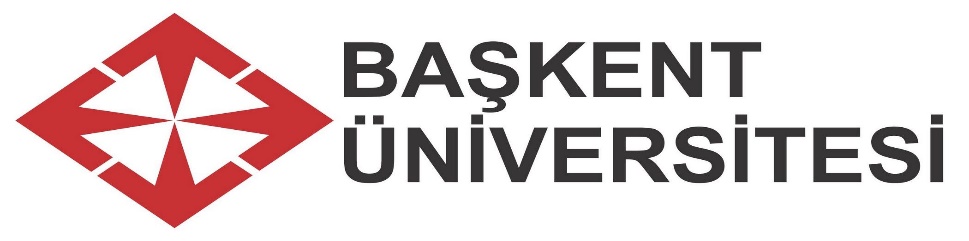 Bölüm Temsilciliği Adaylık Başvuru Formu* Başvurular şahsen yapılmalıdır.Kişisel verileriniz 6698 sayılı KVKK kapsamında korunmaktadır.Hiçbir siyasi partide üye veya görevli değilim.Yüz kızartıcı suçlardan dolayı adli sicil kaydım bulunmamaktadır.Üniversiteden uzaklaştırma cezam bulunmamaktadır.Genel Not ortalamam ……. ‘ dır.Terör örgütlerine aidiyetim veya iltisakım yada bunlarla irtibatım yoktur.Rektörlük, Seçim Kurulu’nun belirlemiş olduğu kurallara uyacağım ve tüm duyuruları takip edeceğim.Daha önce temsilci seçilmedim.AdıSoyadıFakülte/Konservatuvar/MYOBölümüSınıfı123456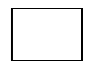 E-Posta / GSMİmzaTarih
Kontrol Eden
Adı - Soyadı:                                              Tarih                                                    İmza:
